Alternative Maths 2 Learning intention: to compare fractions.Use <   or  > to compare the fractions.              b) 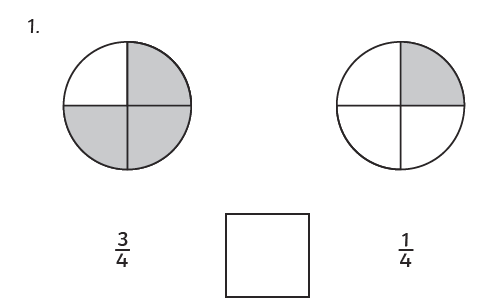 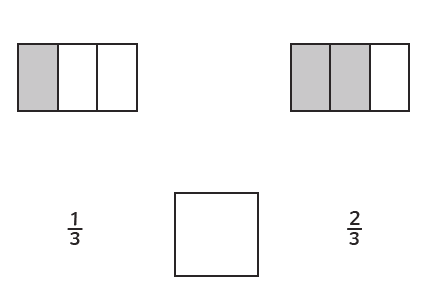      c)                   d) 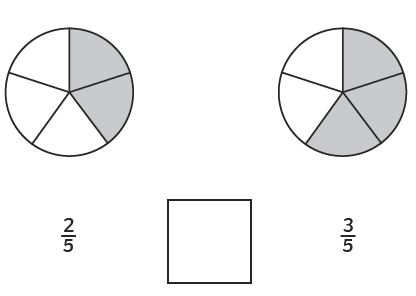 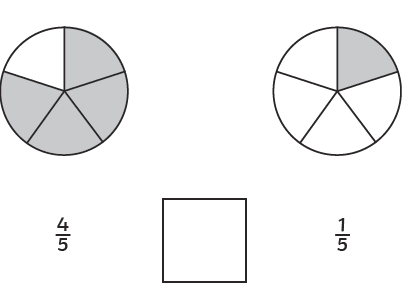 e)              f)  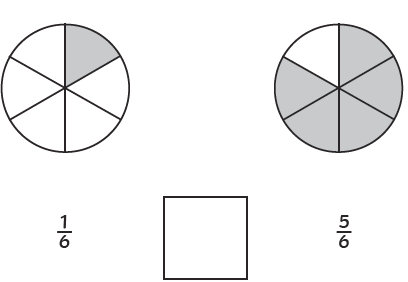 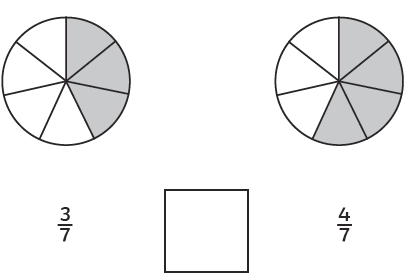 